St. Rebekah Coptic Orthodox Church	Saint Mina – Middle School Boys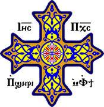 07.28/2018	Name: _________________________ The book of Ruth Chapter 41-How many men were taken of the city? a)19b)20c)10d)22- What did the relative say to Boaz about buying the field from Naomi and Ruth? ____________________________________________________________________________________________________________________________________________________________3- Complete the verse:“You are______________ this day that I have_________ all that was Elimelech’s.” (Ruth 4:___)4- Who was Ruth’s husband? a-Mahlon b-Moab c- Elimelechd- Abraham5- Who married Ruth after? a-Boaz b-Moses c-Jeremiah d-Elimelech6- Complete the verse: “____________ be the Lord who was not_______ you this day without a__________ relative; and may his name be famous in Israel.” Ruth 4:_____God bless you